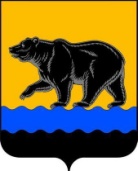 В связи с уточнением объёмов бюджетных ассигнований и лимитов бюджетных обязательств, в соответствии с постановлениями администрации города Нефтеюганска от 18.04.2019 № 77-нп «О модельной муниципальной программе города Нефтеюганска, порядке принятия решения о разработке муниципальных программ города Нефтеюганска, их формирования, утверждения и реализации», от 11.09.2020 № 136-нп «О внесении изменений                  в постановление администрации города Нефтеюганска от 18.04.2019 № 77-нп                      «О модельной муниципальной программе города Нефтеюганска, порядке принятия решения о разработке муниципальных программ города Нефтеюганска, их формирования, утверждения и реализации» администрация города Нефтеюганска постановляет:1.Внести в постановление администрации города Нефтеюганска                    от 15.11.2018 № 600-п «Об утверждении муниципальной программы города Нефтеюганска «Развитие физической культуры и спорта в городе Нефтеюганске» (с изменениями, внесенными постановлениями администрации города от 15.02.2019 № 67-п, от 15.03.2019 № 107-п, от 25.03.2019 № 124-п,                от 09.04.2019 № 162-п, от 14.05.2019 № 241-п, от 05.09.2019 № 876-п,                         от 23.09.2019 № 975-п, от 11.11.2019 № 1251-п, от 21.11.2019 № 1295-п,                         от 10.02.2020 № 163-п, от 20.03.2020 № 427-п, от 14.04.2020 № 571-п,                             от 15.05.2020 № 737-п, от 18.09.2020 № 1550-п, от 06.10.2020 № 1714-п, от 20.11.2020 № 2010-п, от 14.12.2020 № 2188-п, от 17.02.2021 № 181-п, от 13.04.2021 № 510-п) следующие изменения, а именно: в приложении к постановлению:	1.1.В паспорте муниципальной программы «Развитие физической культуры и спорта в городе Нефтеюганске» (далее -  муниципальная программа) строку «Параметры финансового обеспечения муниципальной программы» изложить в следующей редакции:«».1.2.Таблицу 2 муниципальной программы изложить согласно          приложению 1 к настоящему постановлению.1.3.Таблицу 1 муниципальной программы изложить согласно          приложению 2 к настоящему постановлению.1.4.Таблицу 3 муниципальной программы изложить согласно          приложению 3 к настоящему постановлению.1.5.Таблицу 4 муниципальной программы изложить согласно приложению 4 к настоящему постановлению.2.Департаменту по делам администрации города (Прокопович П.А.) разместить постановление на официальном сайте органов местного самоуправления города Нефтеюганска в сети Интернет.Глава города Нефтеюганска 				      		         	  С.Ю.Дегтярев 			      		         	Перечень основных мероприятий муниципальной программыПриложение 2 к постановлению администрации города                                                                                                                                                                              от 21.06.2021 № 960-пЦелевые показатели муниципальной программыПриложение 3 к постановлению администрации города       от 21.06.2021 № 960-пМероприятия, реализуемые на принципах проектного управления, направленные в том числе на исполнение национальных и федеральных проектов (программ) Российской ФедерацииПриложение 4 к постановлению администрации города от 21.06.2021 № 960-пХарактеристика основных мероприятий муниципальной программы, их связь с целевыми показателямиАДМИНИСТРАЦИЯ ГОРОДА НЕФТЕЮГАНСКАПОСТАНОВЛЕНИЕг.Нефтеюганск О внесении изменений в постановление администрации города Нефтеюганска от 15.11.2018 № 600-п «Об утверждении муниципальной программы города Нефтеюганска «Развитие физической культуры и спорта в городе Нефтеюганске»Параметры финансового обеспечения муниципальной программы    Общий объем финансового обеспечения муниципальной программы: Всего	                                   10 601 094,857 тыс. рублей2019 год	                                   976 813,929 тыс. рублей2020 год	                                1 392 161,728 тыс. рублей2021 год	                                1 480 776,361 тыс. рублей2022 год	                                1 229 273,593 тыс. рублей2023 год	                                   696 159,934 тыс. рублей2024 год 	                                  689 415,616 тыс. рублей2025 год 	                                  689 415,616 тыс. рублей2026-2030 годы                    3 447 078,080 тыс. рублейВ том числе:Федеральный бюджет:Всего	                                        1 581,10849 тыс. рублей2019 год	0,000 тыс. рублей2020 год	0,000 тыс. рублей2021 год	                                      378,50849 тыс. рублей2022 год	                                          601,300 тыс. рублей2023 год	                                          601,300 тыс. рублей2024 год 	                                             0,000 тыс. рублей2025 год 	                                             0,000 тыс. рублей2026-2030 годы                                  0,000 тыс. рублейБюджет автономного округа:Всего	                                 1 402 500,59551 тыс. рублей2019 год	                                       8 062,644 тыс. рублей2020 год	                                   426 474,648 тыс. рублей2021 год	                               442 528,44251 тыс. рублей2022 год	                                   505 430,429 тыс. рублей2023 год	                                       7 580,629 тыс. рублей2024 год 	                                      1 774,829 тыс. рублей2025 год 	                                      1 774,829 тыс. рублей2026-2030 годы                           8 874,145 тыс. рублейМестный бюджет:Всего	                                     8 140 221,907 тыс. рублей2019 год	                                   882 626,092 тыс. рублей2020 год	                                   864 255,677 тыс. рублей2021 год	                                   950 945,945 тыс. рублей2022 год	                                   636 318,399 тыс. рублей2023 год	                                   601 054,540 тыс. рублей2024 год 	                                  600 717,322 тыс. рублей2025 год 	                                  600 717,322 тыс. рублей2026-2030 годы                    3 003 586,610 тыс. рублейИные внебюджетные источники:Всего	                                     1 056 791,246 тыс. рублей2019 год	                                     86 125,193 тыс. рублей2020 год	                                   101 431,403 тыс. рублей2021 год	                                     86 923,465 тыс. рублей2022 год	                                     86 923,465 тыс. рублей2023 год	                                     86 923,465 тыс. рублей2024 год 	                                    86 923,465 тыс. рублей2025 год 	                                    86 923,465 тыс. рублей2026-2030 годы                       434 617,325 тыс. рублейПараметры финансового обеспечения портфеля проектов, проекта, направленных, в том числе, на реализацию в городе национальных проектов (программ) Российской Федерации, реализуемых в составе муниципальной программыОбщий объем финансового обеспечения проектов (программ) муниципальной программы:Всего	                                           4 141,160 тыс. рублей2019 год	                                              0,000 тыс. рублей2020 год	                                              0,000 тыс. рублей2021 год	                                       1 328,106 тыс. рублей2022 год	                                       1 406,527 тыс. рублей2023 год	                                       1 406,527 тыс. рублей2024 год 	                                             0,000 тыс. рублей2025 год 	                                             0,000 тыс. рублей2026-2030 годы                                  0,000 тыс. рублейВ том числе:Федеральный бюджетВсего	                                        1 581,10849 тыс. рублей2019 год	                                              0,000 тыс. рублей2020 год	                                              0,000 тыс. рублей2021 год	                                      378,50849 тыс. рублей2022 год	                                          601,300 тыс. рублей2023 год	                                          601,300 тыс. рублей2024 год 	                                             0,000 тыс. рублей2025 год 	                                             0,000 тыс. рублей2026-2030 годы                                  0,000 тыс. рублейБюджет автономного округа:Всего	                                        2 352,99151 тыс. рублей2019 год	                                              0,000 тыс. рублей2020 год	                                              0,000 тыс. рублей2021 год	                                      883,19151 тыс. рублей2022 год	                                          734,900 тыс. рублей2023 год	                                          734,900 тыс. рублей2024 год 	                                             0,000 тыс. рублей2025 год 	                                             0,000 тыс. рублей2026-2030 годы                                  0,000 тыс. рублейМестный бюджетВсего	                                               207,060 тыс. рублей2019 год	                                              0,000 тыс. рублей2020 год	                                              0,000 тыс. рублей2021 год	                                            66,406 тыс. рублей2022 год	                                            70,327 тыс. рублей2023 год	                                            70,327 тыс. рублей2024 год 	                                             0,000 тыс. рублей2025 год 	                                             0,000 тыс. рублей2026-2030 годы                                  0,000 тыс. рублейИные внебюджетные источники:Всего	                                                   0,000 тыс. рублей2019 год	                                              0,000 тыс. рублей2020 год	                                              0,000 тыс. рублей2021 год	                                              0,000 тыс. рублей2022 год	                                              0,000 тыс. рублей2023 год	                                              0,000 тыс. рублей2024 год 	                                             0,000 тыс. рублей2025 год 	                                             0,000 тыс. рублей2026-2030 годы                                  0,000 тыс. рублейПриложение 1 к постановлению администрации города от 21.06.2021 № 960-пНомер основного мероприятияОсновные мероприятия муниципальной программы (их связь с целевыми показателями муниципальной программы)Основные мероприятия муниципальной программы (их связь с целевыми показателями муниципальной программы)Ответственный исполнитель/соисполнительИсточники финансированияФинансовые затраты на реализацию (тыс. рублей)Финансовые затраты на реализацию (тыс. рублей)Финансовые затраты на реализацию (тыс. рублей)Финансовые затраты на реализацию (тыс. рублей)Финансовые затраты на реализацию (тыс. рублей)Финансовые затраты на реализацию (тыс. рублей)Финансовые затраты на реализацию (тыс. рублей)Финансовые затраты на реализацию (тыс. рублей)Финансовые затраты на реализацию (тыс. рублей)Финансовые затраты на реализацию (тыс. рублей)Финансовые затраты на реализацию (тыс. рублей)Финансовые затраты на реализацию (тыс. рублей)Финансовые затраты на реализацию (тыс. рублей)Финансовые затраты на реализацию (тыс. рублей)Финансовые затраты на реализацию (тыс. рублей)Финансовые затраты на реализацию (тыс. рублей)Финансовые затраты на реализацию (тыс. рублей)Финансовые затраты на реализацию (тыс. рублей)Финансовые затраты на реализацию (тыс. рублей)Финансовые затраты на реализацию (тыс. рублей)Финансовые затраты на реализацию (тыс. рублей)Номер основного мероприятияОсновные мероприятия муниципальной программы (их связь с целевыми показателями муниципальной программы)Основные мероприятия муниципальной программы (их связь с целевыми показателями муниципальной программы)Ответственный исполнитель/соисполнительИсточники финансированиявсегов том числев том числев том числев том числев том числев том числев том числев том числев том числев том числев том числев том числев том числев том числев том числев том числев том числев том числев том числев том числеНомер основного мероприятияОсновные мероприятия муниципальной программы (их связь с целевыми показателями муниципальной программы)Основные мероприятия муниципальной программы (их связь с целевыми показателями муниципальной программы)Ответственный исполнитель/соисполнительИсточники финансированиявсего2019 г.2019 г.2020 г.2021 г.2021 г.2022 г.2022 г.2022 г.2023 г.2023 г.2023 г.2024 г.2024 г.2024 г.2025 г.2025 г.2025 г.за период с 2026 г. по 2030 г.за период с 2026 г. по 2030 г.за период с 2026 г. по 2030 г.12234566788999101010111111121212131313Подпрограмма 1. Развитие системы массовой физической культуры, подготовки спортивного резерва и спорта высших достижений Подпрограмма 1. Развитие системы массовой физической культуры, подготовки спортивного резерва и спорта высших достижений Подпрограмма 1. Развитие системы массовой физической культуры, подготовки спортивного резерва и спорта высших достижений Подпрограмма 1. Развитие системы массовой физической культуры, подготовки спортивного резерва и спорта высших достижений Подпрограмма 1. Развитие системы массовой физической культуры, подготовки спортивного резерва и спорта высших достижений Подпрограмма 1. Развитие системы массовой физической культуры, подготовки спортивного резерва и спорта высших достижений Подпрограмма 1. Развитие системы массовой физической культуры, подготовки спортивного резерва и спорта высших достижений Подпрограмма 1. Развитие системы массовой физической культуры, подготовки спортивного резерва и спорта высших достижений Подпрограмма 1. Развитие системы массовой физической культуры, подготовки спортивного резерва и спорта высших достижений Подпрограмма 1. Развитие системы массовой физической культуры, подготовки спортивного резерва и спорта высших достижений Подпрограмма 1. Развитие системы массовой физической культуры, подготовки спортивного резерва и спорта высших достижений Подпрограмма 1. Развитие системы массовой физической культуры, подготовки спортивного резерва и спорта высших достижений Подпрограмма 1. Развитие системы массовой физической культуры, подготовки спортивного резерва и спорта высших достижений Подпрограмма 1. Развитие системы массовой физической культуры, подготовки спортивного резерва и спорта высших достижений Подпрограмма 1. Развитие системы массовой физической культуры, подготовки спортивного резерва и спорта высших достижений Подпрограмма 1. Развитие системы массовой физической культуры, подготовки спортивного резерва и спорта высших достижений Подпрограмма 1. Развитие системы массовой физической культуры, подготовки спортивного резерва и спорта высших достижений Подпрограмма 1. Развитие системы массовой физической культуры, подготовки спортивного резерва и спорта высших достижений Подпрограмма 1. Развитие системы массовой физической культуры, подготовки спортивного резерва и спорта высших достижений Подпрограмма 1. Развитие системы массовой физической культуры, подготовки спортивного резерва и спорта высших достижений Подпрограмма 1. Развитие системы массовой физической культуры, подготовки спортивного резерва и спорта высших достижений Подпрограмма 1. Развитие системы массовой физической культуры, подготовки спортивного резерва и спорта высших достижений Подпрограмма 1. Развитие системы массовой физической культуры, подготовки спортивного резерва и спорта высших достижений Подпрограмма 1. Развитие системы массовой физической культуры, подготовки спортивного резерва и спорта высших достижений Подпрограмма 1. Развитие системы массовой физической культуры, подготовки спортивного резерва и спорта высших достижений Подпрограмма 1. Развитие системы массовой физической культуры, подготовки спортивного резерва и спорта высших достижений 1.1.Создание условий в городе Нефтеюганске, ориентирующих граждан на здоровый образ жизни посредством занятий физической культурой и спортом, популяризация массового спорта               (1, 3, 4, 5, 6, 7) Создание условий в городе Нефтеюганске, ориентирующих граждан на здоровый образ жизни посредством занятий физической культурой и спортом, популяризация массового спорта               (1, 3, 4, 5, 6, 7) всего85 247,6415 991,8205 991,8202 266,4975 924,0105 924,0107 896,1467 896,1467 896,1467 896,1467 896,1467 896,1467 896,1467 896,1467 896,1467 896,1467 896,1467 896,14639 480,73039 480,73039 480,7301.1.Создание условий в городе Нефтеюганске, ориентирующих граждан на здоровый образ жизни посредством занятий физической культурой и спортом, популяризация массового спорта               (1, 3, 4, 5, 6, 7) Создание условий в городе Нефтеюганске, ориентирующих граждан на здоровый образ жизни посредством занятий физической культурой и спортом, популяризация массового спорта               (1, 3, 4, 5, 6, 7) Федеральный бюджет0,0000,0000,0000,0000,0000,0000,0000,0000,0000,0000,0000,0000,0000,0000,0000,0000,0000,0000,0000,0000,0001.1.Создание условий в городе Нефтеюганске, ориентирующих граждан на здоровый образ жизни посредством занятий физической культурой и спортом, популяризация массового спорта               (1, 3, 4, 5, 6, 7) Создание условий в городе Нефтеюганске, ориентирующих граждан на здоровый образ жизни посредством занятий физической культурой и спортом, популяризация массового спорта               (1, 3, 4, 5, 6, 7) Комитет физической культуры и спорта администрации города Нефтеюганскабюджет автономного округа0,0000,0000,0000,0000,0000,0000,0000,0000,0000,0000,0000,0000,0000,0000,0000,0000,0000,0000,0000,0000,0001.1.Создание условий в городе Нефтеюганске, ориентирующих граждан на здоровый образ жизни посредством занятий физической культурой и спортом, популяризация массового спорта               (1, 3, 4, 5, 6, 7) Создание условий в городе Нефтеюганске, ориентирующих граждан на здоровый образ жизни посредством занятий физической культурой и спортом, популяризация массового спорта               (1, 3, 4, 5, 6, 7) Комитет физической культуры и спорта администрации города Нефтеюганскаместный бюджет81 657,6015 692,6505 692,6501 967,3275 624,8405 624,8407 596,9767 596,9767 596,9767 596,9767 596,9767 596,9767 596,9767 596,9767 596,9767 596,9767 596,9767 596,97637 984,88037 984,88037 984,8801.1.Создание условий в городе Нефтеюганске, ориентирующих граждан на здоровый образ жизни посредством занятий физической культурой и спортом, популяризация массового спорта               (1, 3, 4, 5, 6, 7) Создание условий в городе Нефтеюганске, ориентирующих граждан на здоровый образ жизни посредством занятий физической культурой и спортом, популяризация массового спорта               (1, 3, 4, 5, 6, 7) Комитет физической культуры и спорта администрации города Нефтеюганскаиные внебюджетные источники0,0000,0000,0000,0000,0000,0000,0000,0000,0000,0000,0000,0000,0000,0000,0000,0000,0000,0000,0000,0000,0001.1.Создание условий в городе Нефтеюганске, ориентирующих граждан на здоровый образ жизни посредством занятий физической культурой и спортом, популяризация массового спорта               (1, 3, 4, 5, 6, 7) Создание условий в городе Нефтеюганске, ориентирующих граждан на здоровый образ жизни посредством занятий физической культурой и спортом, популяризация массового спорта               (1, 3, 4, 5, 6, 7) Федеральный бюджет0,0000,0000,0000,0000,0000,0000,0000,0000,0000,0000,0000,0000,0000,0000,0000,0000,0000,0000,0000,0000,0001.1.Создание условий в городе Нефтеюганске, ориентирующих граждан на здоровый образ жизни посредством занятий физической культурой и спортом, популяризация массового спорта               (1, 3, 4, 5, 6, 7) Создание условий в городе Нефтеюганске, ориентирующих граждан на здоровый образ жизни посредством занятий физической культурой и спортом, популяризация массового спорта               (1, 3, 4, 5, 6, 7) Департамент образования и молодежной политики администрации города Нефтеюганскабюджет автономного округа0,0000,0000,0000,0000,0000,0000,0000,0000,0000,0000,0000,0000,0000,0000,0000,0000,0000,0000,0000,0000,0001.1.Создание условий в городе Нефтеюганске, ориентирующих граждан на здоровый образ жизни посредством занятий физической культурой и спортом, популяризация массового спорта               (1, 3, 4, 5, 6, 7) Создание условий в городе Нефтеюганске, ориентирующих граждан на здоровый образ жизни посредством занятий физической культурой и спортом, популяризация массового спорта               (1, 3, 4, 5, 6, 7) Департамент образования и молодежной политики администрации города Нефтеюганскаместный бюджет3 590,040299,170299,170299,170299,170299,170299,170299,170299,170299,170299,170299,170299,170299,170299,170299,170299,170299,1701 495,8501 495,8501 495,8501.1.Создание условий в городе Нефтеюганске, ориентирующих граждан на здоровый образ жизни посредством занятий физической культурой и спортом, популяризация массового спорта               (1, 3, 4, 5, 6, 7) Создание условий в городе Нефтеюганске, ориентирующих граждан на здоровый образ жизни посредством занятий физической культурой и спортом, популяризация массового спорта               (1, 3, 4, 5, 6, 7) Департамент образования и молодежной политики администрации города Нефтеюганскаиные внебюджетные источники0,0000,0000,0000,0000,0000,0000,0000,0000,0000,0000,0000,0000,0000,0000,0000,0000,0000,0000,0000,0000,0001.2.Организация отдыха и оздоровления детей (5)Организация отдыха и оздоровления детей (5)Комитет физической культуры и спорта администрации города Нефтеюганскавсего34 651,9312 608,4602 608,460923,0813 112,0393 112,0393 112,0393 112,0393 112,0393 112,0393 112,0393 112,0393 112,0393 112,0393 112,0393 112,0393 112,0393 112,03915 560,19515 560,19515 560,1951.2.Организация отдыха и оздоровления детей (5)Организация отдыха и оздоровления детей (5)Комитет физической культуры и спорта администрации города НефтеюганскаФедеральный бюджет0,0000,0000,0000,0000,0000,0000,0000,0000,0000,0000,0000,0000,0000,0000,0000,0000,0000,0000,0000,0000,0001.2.Организация отдыха и оздоровления детей (5)Организация отдыха и оздоровления детей (5)Комитет физической культуры и спорта администрации города Нефтеюганскабюджет автономного округа19 269,2971 343,5441 343,544177,4631 774,8291 774,8291 774,8291 774,8291 774,8291 774,8291 774,8291 774,8291 774,8291 774,8291 774,8291 774,8291 774,8291 774,8298 874,1458 874,1458 874,1451.2.Организация отдыха и оздоровления детей (5)Организация отдыха и оздоровления детей (5)Комитет физической культуры и спорта администрации города Нефтеюганскаместный бюджет15 382,6341 264,9161 264,916745,6181 337,2101 337,2101 337,2101 337,2101 337,2101 337,2101 337,2101 337,2101 337,2101 337,2101 337,2101 337,2101 337,2101 337,2106 686,0506 686,0506 686,0501.2.Организация отдыха и оздоровления детей (5)Организация отдыха и оздоровления детей (5)Комитет физической культуры и спорта администрации города Нефтеюганскаиные внебюджетные источники0,0000,0000,0000,0000,0000,0000,0000,0000,0000,0000,0000,0000,0000,0000,0000,0000,0000,0000,0000,0000,000122345667889991010101111111212121313131.3.Подготовка спортивного резерва и спорта высших достижений                         (1, 3, 5, 6, 8)Подготовка спортивного резерва и спорта высших достижений                         (1, 3, 5, 6, 8)Комитет физической культуры и спорта администрации города Нефтеюганскавсего7 909 284,821631 771,673631 771,673674 248,400681 891,908681 891,908658 090,001658 090,001658 090,001662 580,922662 580,922662 580,922657 243,131657 243,131657 243,131657 243,131657 243,131657 243,1313 286 215,6553 286 215,6553 286 215,6551.3.Подготовка спортивного резерва и спорта высших достижений                         (1, 3, 5, 6, 8)Подготовка спортивного резерва и спорта высших достижений                         (1, 3, 5, 6, 8)Комитет физической культуры и спорта администрации города НефтеюганскаФедеральный бюджет0,0000,0000,0000,0000,0000,0000,0000,0000,0000,0000,0000,0000,0000,0000,0000,0000,0000,0000,0000,0000,0001.3.Подготовка спортивного резерва и спорта высших достижений                         (1, 3, 5, 6, 8)Подготовка спортивного резерва и спорта высших достижений                         (1, 3, 5, 6, 8)Комитет физической культуры и спорта администрации города Нефтеюганскабюджет автономного округа36 128,3002 860,1002 860,1004 881,70018 741,80018 741,8004 573,8004 573,8004 573,8005 070,9005 070,9005 070,9000,0000,0000,0000,0000,0000,0000,0000,0000,0001.3.Подготовка спортивного резерва и спорта высших достижений                         (1, 3, 5, 6, 8)Подготовка спортивного резерва и спорта высших достижений                         (1, 3, 5, 6, 8)Комитет физической культуры и спорта администрации города Нефтеюганскаместный бюджет6 816 365,275542 786,380542 786,380567 935,297576 226,643576 226,643566 592,736566 592,736566 592,736570 586,557570 586,557570 586,557570 319,666570 319,666570 319,666570 319,666570 319,666570 319,6662 851598,3302 851598,3302 851598,3301.3.Подготовка спортивного резерва и спорта высших достижений                         (1, 3, 5, 6, 8)Подготовка спортивного резерва и спорта высших достижений                         (1, 3, 5, 6, 8)Комитет физической культуры и спорта администрации города Нефтеюганскаиные внебюджетные источники1 056 791,24686 125,19386 125,193101 431,40386 923,46586 923,46586 923,46586 923,46586 923,46586 923,46586 923,46586 923,46586 923,46586 923,46586 923,46586 923,46586 923,46586 923,465434 617,325434 617,325434 617,3251.4.Региональный проект «Спорт-норма жизни» (1, 2, 3, 4, 5, 6, 7, 8)Региональный проект «Спорт-норма жизни» (1, 2, 3, 4, 5, 6, 7, 8)Комитет физической культуры и спорта администрации города Нефтеюганскавсего4 141,1600,0000,0000,0001 328,1061 328,1061 406,5271 406,5271 406,5271 406,5271 406,5271 406,5270,0000,0000,0000,0000,0000,0000,0000,0000,0001.4.Региональный проект «Спорт-норма жизни» (1, 2, 3, 4, 5, 6, 7, 8)Региональный проект «Спорт-норма жизни» (1, 2, 3, 4, 5, 6, 7, 8)Комитет физической культуры и спорта администрации города НефтеюганскаФедеральный бюджет1 581,108490,0000,0000,000378,50849378,50849601,300601,300601,300601,300601,300601,3000,0000,0000,0000,0000,0000,0000,0000,0000,0001.4.Региональный проект «Спорт-норма жизни» (1, 2, 3, 4, 5, 6, 7, 8)Региональный проект «Спорт-норма жизни» (1, 2, 3, 4, 5, 6, 7, 8)Комитет физической культуры и спорта администрации города Нефтеюганскабюджет автономного округа2 352,991510,0000,0000,000883,19151883,19151734,900734,900734,900734,900734,900734,9000,0000,0000,0000,0000,0000,0000,0000,0000,0001.4.Региональный проект «Спорт-норма жизни» (1, 2, 3, 4, 5, 6, 7, 8)Региональный проект «Спорт-норма жизни» (1, 2, 3, 4, 5, 6, 7, 8)Комитет физической культуры и спорта администрации города Нефтеюганскаместный бюджет207,0600,0000,0000,00066,40666,40670,32770,32770,32770,32770,32770,3270,0000,0000,0000,0000,0000,0000,0000,0000,0001.4.Региональный проект «Спорт-норма жизни» (1, 2, 3, 4, 5, 6, 7, 8)Региональный проект «Спорт-норма жизни» (1, 2, 3, 4, 5, 6, 7, 8)Комитет физической культуры и спорта администрации города Нефтеюганскаиные внебюджетные источники0,0000,0000,0000,0000,0000,0000,0000,0000,0000,0000,0000,0000,0000,0000,0000,0000,0000,0000,0000,0000,000Итого по подпрограмме 1Итого по подпрограмме 1Итого по подпрограмме 1Итого по подпрограмме 1всего8 033 325,553640 371,953640 371,953677 437,978692 256,063692 256,063670 504,713670 504,713670 504,713674 995,634674 995,634674 995,634668 251,316668 251,316668 251,316668 251,316668 251,316668 251,3163 341256,5803 341256,5803 341256,580Итого по подпрограмме 1Итого по подпрограмме 1Итого по подпрограмме 1Итого по подпрограмме 1Федеральный бюджет1 581,108490,0000,0000,000378,50849378,50849601,300601,300601,300601,300601,300601,3000,0000,0000,0000,0000,0000,0000,0000,0000,000Итого по подпрограмме 1Итого по подпрограмме 1Итого по подпрограмме 1Итого по подпрограмме 1бюджет автономного округа57 750,588514 203,6444 203,6445 059,16321 399,8205121 399,820517 083,5297 083,5297 083,5297 580,6297 580,6297 580,6291 774,8291 774,8291 774,8291 774,8291 774,8291 774,8298 874,1458 874,1458 874,145Итого по подпрограмме 1Итого по подпрограмме 1Итого по подпрограмме 1Итого по подпрограмме 1местный бюджет6 917 202,610550 043,116550 043,116570 947,412583 554,269583 554,269575 896,419575 896,419575 896,419579 890,240579 890,240579 890,240579 553,022579 553,022579 553,022579 553,022579 553,022579 553,0222 897 765,1102 897 765,1102 897 765,110Итого по подпрограмме 1Итого по подпрограмме 1Итого по подпрограмме 1Итого по подпрограмме 1иные внебюджетные источники1 056 791,24686 125,19386 125,193101 431,40386 923,46586 923,46586 923,46586 923,46586 923,46586 923,46586 923,46586 923,46586 923,46586 923,46586 923,46586 923,46586 923,46586 923,465434 617,325434 617,325434 617,325Подпрограмма 2. Развитие материально-технической базы и спортивной инфраструктурыПодпрограмма 2. Развитие материально-технической базы и спортивной инфраструктурыПодпрограмма 2. Развитие материально-технической базы и спортивной инфраструктурыПодпрограмма 2. Развитие материально-технической базы и спортивной инфраструктурыПодпрограмма 2. Развитие материально-технической базы и спортивной инфраструктурыПодпрограмма 2. Развитие материально-технической базы и спортивной инфраструктурыПодпрограмма 2. Развитие материально-технической базы и спортивной инфраструктурыПодпрограмма 2. Развитие материально-технической базы и спортивной инфраструктурыПодпрограмма 2. Развитие материально-технической базы и спортивной инфраструктурыПодпрограмма 2. Развитие материально-технической базы и спортивной инфраструктурыПодпрограмма 2. Развитие материально-технической базы и спортивной инфраструктурыПодпрограмма 2. Развитие материально-технической базы и спортивной инфраструктурыПодпрограмма 2. Развитие материально-технической базы и спортивной инфраструктурыПодпрограмма 2. Развитие материально-технической базы и спортивной инфраструктурыПодпрограмма 2. Развитие материально-технической базы и спортивной инфраструктурыПодпрограмма 2. Развитие материально-технической базы и спортивной инфраструктурыПодпрограмма 2. Развитие материально-технической базы и спортивной инфраструктурыПодпрограмма 2. Развитие материально-технической базы и спортивной инфраструктурыПодпрограмма 2. Развитие материально-технической базы и спортивной инфраструктурыПодпрограмма 2. Развитие материально-технической базы и спортивной инфраструктурыПодпрограмма 2. Развитие материально-технической базы и спортивной инфраструктурыПодпрограмма 2. Развитие материально-технической базы и спортивной инфраструктурыПодпрограмма 2. Развитие материально-технической базы и спортивной инфраструктурыПодпрограмма 2. Развитие материально-технической базы и спортивной инфраструктурыПодпрограмма 2. Развитие материально-технической базы и спортивной инфраструктурыПодпрограмма 2. Развитие материально-технической базы и спортивной инфраструктуры2.1.2.1.Укрепление материально-технической базы учреждений сферы физической культуры и спорта                                 (1, 3, 4, 5, 6, 8)Комитет физической культуры и спорта администрации города Нефтеюганскавсего64 575,20745 395,534 45 395,534 2 615,48516 564,18816 564,18816 564,1880,0000,0000,0000,0000,0000,0000,0000,0000,0000,0000,0000,0000,0000,0002.1.2.1.Укрепление материально-технической базы учреждений сферы физической культуры и спорта                                 (1, 3, 4, 5, 6, 8)Комитет физической культуры и спорта администрации города НефтеюганскаФедеральный бюджет0,0000,0000,0000,0000,0000,0000,0000,0000,0000,0000,0000,0000,0000,0000,0000,0000,0000,0000,0000,0000,0002.1.2.1.Укрепление материально-технической базы учреждений сферы физической культуры и спорта                                 (1, 3, 4, 5, 6, 8)Комитет физической культуры и спорта администрации города Нефтеюганскабюджет автономного округа8 711,0073 859,0003 859,0002 615,4852 236,5222 236,5222 236,5220,0000,0000,0000,0000,0000,0000,0000,0000,0000,0000,0000,0000,0000,0002.1.2.1.Укрепление материально-технической базы учреждений сферы физической культуры и спорта                                 (1, 3, 4, 5, 6, 8)Комитет физической культуры и спорта администрации города Нефтеюганскаместный бюджет55 864,20041 536,53441 536,5340,00014 327,66614 327,66614 327,6660,0000,0000,0000,0000,0000,0000,0000,0000,0000,0000,0000,0000,0000,0002.1.2.1.Укрепление материально-технической базы учреждений сферы физической культуры и спорта                                 (1, 3, 4, 5, 6, 8)Комитет физической культуры и спорта администрации города Нефтеюганскаиные внебюджетные источники0,0000,0000,0000,0000,0000,0000,0000,0000,0000,0000,0000,0000,0000,0000,0000,0000,0000,0000,0000,0000,000122345667889991010101111111212121313132.2.2.2.Совершенствование инфраструктуры спорта в городе Нефтеюганске (1, 2, 3, 4, 5, 6, 7, 8)Комитет физической культуры и спорта администрации города Нефтеюганскавсего2 250 373,281270 700,247270 700,247691 191,644750 747,810750 747,810750 747,810537 733,580537 733,580537 733,5800,0000,0000,0000,0000,0000,0000,0000,0000,0000,0000,0002.2.2.2.Совершенствование инфраструктуры спорта в городе Нефтеюганске (1, 2, 3, 4, 5, 6, 7, 8)Комитет физической культуры и спорта администрации города НефтеюганскаФедеральный бюджет0,0000,0000,0000,0000,0000,0000,0000,0000,0000,0000,0000,0000,0000,0000,0000,0000,0000,0000,0000,0000,0002.2.2.2.Совершенствование инфраструктуры спорта в городе Нефтеюганске (1, 2, 3, 4, 5, 6, 7, 8)Комитет физической культуры и спорта администрации города Нефтеюганскабюджет автономного округа0,0000,0000,0000,0000,0000,0000,0000,0000,0000,0000,0000,0000,0000,0000,0000,0000,0000,0000,0000,0000,0002.2.2.2.Совершенствование инфраструктуры спорта в городе Нефтеюганске (1, 2, 3, 4, 5, 6, 7, 8)Комитет физической культуры и спорта администрации города Нефтеюганскаместный бюджет34 218,59134 218,59134 218,5910,0000,0000,0000,0000,0000,0000,0000,0000,0000,0000,0000,0000,0000,0000,0000,0000,0000,0002.2.2.2.Совершенствование инфраструктуры спорта в городе Нефтеюганске (1, 2, 3, 4, 5, 6, 7, 8)Комитет физической культуры и спорта администрации города Нефтеюганскаиные внебюджетные источники0,0000,0000,0000,0000,0000,0000,0000,0000,0000,0000,0000,0000,0000,0000,0000,0000,0000,0000,0000,0000,0002.2.2.2.Совершенствование инфраструктуры спорта в городе Нефтеюганске (1, 2, 3, 4, 5, 6, 7, 8)Федеральный бюджет0,0000,0000,0000,0000,0000,0000,0000,0000,0000,0000,0000,0000,0000,0000,0000,0000,0000,0000,0000,0000,0002.2.2.2.Совершенствование инфраструктуры спорта в городе Нефтеюганске (1, 2, 3, 4, 5, 6, 7, 8)Департамент градостроительства и земельных отношений администрации города Нефтеюганскабюджет автономного округа1 336 039,0000,0000,000418 800,000418 892, 100418 892, 100418 892, 100498 346,900498 346,900498 346,9000,0000,0000,0000,0000,0000,0000,0000,0000,0000,0000,0002.2.2.2.Совершенствование инфраструктуры спорта в городе Нефтеюганске (1, 2, 3, 4, 5, 6, 7, 8)Департамент градостроительства и земельных отношений администрации города Нефтеюганскаместный бюджет880 115,690236 481,656236 481,656272 391,644331 855,710331 855,710331 855,71039 386,68039 386,68039 386,6800,0000,0000,0000,0000,0000,0000,0000,0000,0000,0000,0002.2.2.2.Совершенствование инфраструктуры спорта в городе Нефтеюганске (1, 2, 3, 4, 5, 6, 7, 8)Департамент градостроительства и земельных отношений администрации города Нефтеюганскаиные внебюджетные источники0,0000,0000,0000,0000,0000,0000,0000,0000,0000,0000,0000,0000,0000,0000,0000,0000,0000,0000,0000,0000,000Итого по подпрограмме 2Итого по подпрограмме 2Итого по подпрограмме 2Итого по подпрограмме 2всего2 314 948,488316 095,781316 095,781693 807,129767 311,998767 311,998767 311,998537 733,580537 733,580537 733,5800,0000,0000,0000,0000,0000,0000,0000,0000,0000,0000,000Итого по подпрограмме 2Итого по подпрограмме 2Итого по подпрограмме 2Итого по подпрограмме 2Федеральный бюджет0,0000,0000,0000,0000,0000,0000,0000,0000,0000,0000,0000,0000,0000,0000,0000,0000,0000,0000,0000,0000,000Итого по подпрограмме 2Итого по подпрограмме 2Итого по подпрограмме 2Итого по подпрограмме 2бюджет автономного округа1 344 750,0073 859,0003 859,000421 415,485421 128,622421 128,622421 128,622498 346,900498 346,900498 346,9000,0000,0000,0000,0000,0000,0000,0000,0000,0000,0000,000Итого по подпрограмме 2Итого по подпрограмме 2Итого по подпрограмме 2Итого по подпрограмме 2местный бюджет970 198,481312 236,781312 236,781272 391,644346 183,376346 183,376346 183,37639 386,68039 386,68039 386,6800,0000,0000,0000,0000,0000,0000,0000,0000,0000,0000,000Итого по подпрограмме 2Итого по подпрограмме 2Итого по подпрограмме 2Итого по подпрограмме 2иные внебюджетные источники0,0000,0000,0000,0000,0000,0000,0000,0000,0000,0000,0000,0000,0000,0000,0000,0000,0000,0000,0000,0000,000Подпрограмма 3. Организация деятельности в сфере физической культуры и спортаПодпрограмма 3. Организация деятельности в сфере физической культуры и спортаПодпрограмма 3. Организация деятельности в сфере физической культуры и спортаПодпрограмма 3. Организация деятельности в сфере физической культуры и спортаПодпрограмма 3. Организация деятельности в сфере физической культуры и спортаПодпрограмма 3. Организация деятельности в сфере физической культуры и спортаПодпрограмма 3. Организация деятельности в сфере физической культуры и спортаПодпрограмма 3. Организация деятельности в сфере физической культуры и спортаПодпрограмма 3. Организация деятельности в сфере физической культуры и спортаПодпрограмма 3. Организация деятельности в сфере физической культуры и спортаПодпрограмма 3. Организация деятельности в сфере физической культуры и спортаПодпрограмма 3. Организация деятельности в сфере физической культуры и спортаПодпрограмма 3. Организация деятельности в сфере физической культуры и спортаПодпрограмма 3. Организация деятельности в сфере физической культуры и спортаПодпрограмма 3. Организация деятельности в сфере физической культуры и спортаПодпрограмма 3. Организация деятельности в сфере физической культуры и спортаПодпрограмма 3. Организация деятельности в сфере физической культуры и спортаПодпрограмма 3. Организация деятельности в сфере физической культуры и спортаПодпрограмма 3. Организация деятельности в сфере физической культуры и спортаПодпрограмма 3. Организация деятельности в сфере физической культуры и спортаПодпрограмма 3. Организация деятельности в сфере физической культуры и спортаПодпрограмма 3. Организация деятельности в сфере физической культуры и спортаПодпрограмма 3. Организация деятельности в сфере физической культуры и спортаПодпрограмма 3. Организация деятельности в сфере физической культуры и спортаПодпрограмма 3. Организация деятельности в сфере физической культуры и спортаПодпрограмма 3. Организация деятельности в сфере физической культуры и спорта3.1.3.1.Организационное обеспечение функционирования отрасли (1)Комитет физической культуры и спорта администрации города Нефтеюганскавсего252 709,44720 346,19520 346,19520 805,25221 208,30021 208,30021 035,30021 035,30021 035,30021 164,30021 164,30021 164,30021 164,30021 164,30021 164,30021 164,30021 164,30021 164,300105 821,500105 821,500105 821,5003.1.3.1.Организационное обеспечение функционирования отрасли (1)Комитет физической культуры и спорта администрации города НефтеюганскаФедеральный бюджет0,0000,0000,0000,0000,0000,0000,0000,0000,0000,0000,0000,0000,0000,0000,0000,0000,0000,0000,0000,0000,0003.1.3.1.Организационное обеспечение функционирования отрасли (1)Комитет физической культуры и спорта администрации города Нефтеюганскабюджет автономного округа0,0000,0000,0000,0000,0000,0000,0000,0000,0000,0000,0000,0000,0000,0000,0000,0000,0000,0000,0000,0000,0003.1.3.1.Организационное обеспечение функционирования отрасли (1)Комитет физической культуры и спорта администрации города Нефтеюганскаместный бюджет252 709,44720 346,19520 346,19520 805,25221 208,30021 208,30021 035,30021 035,30021 035,30021 164,30021 164,30021 164,30021 164,30021 164,30021 164,30021 164,30021 164,30021 164,300105 821,500105 821,500105 821,5003.1.3.1.Организационное обеспечение функционирования отрасли (1)Комитет физической культуры и спорта администрации города НефтеюганскаИные внебюджетные источники0,0000,0000,0000,0000,0000,0000,0000,0000,0000,0000,0000,0000,0000,0000,0000,0000,0000,0000,0000,0000,000122345667889991010101111111212121313133.2.3.2.Усиление социальной направленности муниципальной политики в сфере физической культуры и спорта (1, 3, 4, 5, 6)Комитет физической культуры и спорта администрации города Нефтеюганскавсего111,3690,0000,000111,3690,0000,0000,0000,0000,0000,0000,0000,0000,0000,0000,0000,0000,0000,0000,0000,0000,0003.2.3.2.Усиление социальной направленности муниципальной политики в сфере физической культуры и спорта (1, 3, 4, 5, 6)Комитет физической культуры и спорта администрации города НефтеюганскаФедеральный бюджет0,0000,0000,0000,0000,0000,0000,0000,0000,0000,0000,0000,0000,0000,0000,0000,0000,0000,0000,0000,0000,0003.2.3.2.Усиление социальной направленности муниципальной политики в сфере физической культуры и спорта (1, 3, 4, 5, 6)Комитет физической культуры и спорта администрации города Нефтеюганскабюджет автономного округа0,0000,0000,0000,0000,0000,0000,0000,0000,0000,0000,0000,0000,0000,0000,0000,0000,0000,0000,0000,0000,0003.2.3.2.Усиление социальной направленности муниципальной политики в сфере физической культуры и спорта (1, 3, 4, 5, 6)Комитет физической культуры и спорта администрации города Нефтеюганскаместный бюджет111,3690,0000,000111,3690,0000,0000,0000,0000,0000,0000,0000,0000,0000,0000,0000,0000,0000,0000,0000,0000,0003.2.3.2.Усиление социальной направленности муниципальной политики в сфере физической культуры и спорта (1, 3, 4, 5, 6)Комитет физической культуры и спорта администрации города Нефтеюганскаиные внебюджетные источники0,0000,0000,0000,0000,0000,0000,0000,0000,0000,0000,0000,0000,0000,0000,0000,0000,0000,0000,0000,0000,000Итого по подпрограмме 3Итого по подпрограмме 3Итого по подпрограмме 3Итого по подпрограмме 3всего252 820,81620 346,19520 346,19520 916,62121 208,30021 208,30021 035,30021 035,30021 035,30021 164,30021 164,30021 164,30021 164,30021 164,30021 164,30021 164,30021 164,30021 164,300105 821,500105 821,500105 821,500Итого по подпрограмме 3Итого по подпрограмме 3Итого по подпрограмме 3Итого по подпрограмме 3Федеральный бюджет0,0000,0000,0000,0000,0000,0000,0000,0000,0000,0000,0000,0000,0000,0000,0000,0000,0000,0000,0000,0000,000Итого по подпрограмме 3Итого по подпрограмме 3Итого по подпрограмме 3Итого по подпрограмме 3бюджет автономного округа0,0000,0000,0000,0000,0000,0000,0000,0000,0000,0000,0000,0000,0000,0000,0000,0000,0000,0000,0000,0000,000Итого по подпрограмме 3Итого по подпрограмме 3Итого по подпрограмме 3Итого по подпрограмме 3местный бюджет252 820,81620 346,19520 346,19520 916,62121 208,30021 208,30021 035,30021 035,30021 035,30021 164,30021 164,30021 164,30021 164,30021 164,30021 164,30021 164,30021 164,30021 164,300105 821,500105 821,500105 821,500Итого по подпрограмме 3Итого по подпрограмме 3Итого по подпрограмме 3Итого по подпрограмме 3иные внебюджетные источники0,0000,0000,0000,0000,0000,0000,0000,0000,0000,0000,0000,0000,0000,0000,0000,0000,0000,0000,0000,0000,000Всего по муниципальной программе:Всего по муниципальной программе:Всего по муниципальной программе:Всего по муниципальной программе:всего10 601 094,857976 813,929976 813,9291392 161,7281 480 776,3611 480 776,3611229 273,5931229 273,5931229 273,593696 159,934696 159,934696 159,934689 415,616689 415,616689 415,616689 415,616689 415,616689 415,6163 447 078,0803 447 078,0803 447 078,080Всего по муниципальной программе:Всего по муниципальной программе:Всего по муниципальной программе:Всего по муниципальной программе:Федеральный бюджет1 581,108490,0000,0000,000378,50849378,50849601,300601,300601,300601,300601,300601,3000,0000,0000,0000,0000,0000,0000,0000,0000,000Всего по муниципальной программе:Всего по муниципальной программе:Всего по муниципальной программе:Всего по муниципальной программе:бюджет автономного округа1402 500,595518 062,6448 062,644426 474,648442 528,44251442 528,44251505 430,429505 430,429505 430,4297 580,6297 580,6297 580,6291 774,8291 774,8291 774,8291 774,8291 774,8291 774,8298 874,1458 874,1458 874,145Всего по муниципальной программе:Всего по муниципальной программе:Всего по муниципальной программе:Всего по муниципальной программе:местный бюджет8 140 221,907882 626,092882 626,092864 255,677950 945,945950 945,945636 318,399636 318,399636 318,399601 054,540601 054,540601 054,540600 717,322600 717,322600 717,322600 717,322600 717,322600 717,3223 003 586,6103 003 586,6103 003 586,610Всего по муниципальной программе:Всего по муниципальной программе:Всего по муниципальной программе:Всего по муниципальной программе:иные внебюджетные источники1 056 791,24686 125,19386 125,193101 431,40386 923,46586 923,46586 923,46586 923,46586 923,46586 923,46586 923,46586 923,46586 923,46586 923,46586 923,46586 923,46586 923,46586 923,465434 617,325434 617,325434 617,325В том числе: В том числе: В том числе: В том числе: В том числе: В том числе: В том числе: В том числе: В том числе: В том числе: В том числе: В том числе: В том числе: В том числе: В том числе: В том числе: В том числе: В том числе: В том числе: В том числе: В том числе: В том числе: В том числе: В том числе: В том числе: В том числе: Инвестиции в объекты муниципальной собственности (за исключением инвестиций в объекты муниципальной собственности по проектам, портфелям проектов)Инвестиции в объекты муниципальной собственности (за исключением инвестиций в объекты муниципальной собственности по проектам, портфелям проектов)Инвестиции в объекты муниципальной собственности (за исключением инвестиций в объекты муниципальной собственности по проектам, портфелям проектов)Инвестиции в объекты муниципальной собственности (за исключением инвестиций в объекты муниципальной собственности по проектам, портфелям проектов)всего1 919 564,7850,0000,000690 842,105690 989,100690 989,100537 733,580537 733,580537 733,5800,0000,0000,0000,0000,0000,0000,0000,0000,0000,0000,0000,000Инвестиции в объекты муниципальной собственности (за исключением инвестиций в объекты муниципальной собственности по проектам, портфелям проектов)Инвестиции в объекты муниципальной собственности (за исключением инвестиций в объекты муниципальной собственности по проектам, портфелям проектов)Инвестиции в объекты муниципальной собственности (за исключением инвестиций в объекты муниципальной собственности по проектам, портфелям проектов)Инвестиции в объекты муниципальной собственности (за исключением инвестиций в объекты муниципальной собственности по проектам, портфелям проектов)Федеральный бюджет0,0000,0000,0000,0000,0000,0000,0000,0000,0000,0000,0000,0000,0000,0000,0000,0000,0000,0000,0000,0000,000Инвестиции в объекты муниципальной собственности (за исключением инвестиций в объекты муниципальной собственности по проектам, портфелям проектов)Инвестиции в объекты муниципальной собственности (за исключением инвестиций в объекты муниципальной собственности по проектам, портфелям проектов)Инвестиции в объекты муниципальной собственности (за исключением инвестиций в объекты муниципальной собственности по проектам, портфелям проектов)Инвестиции в объекты муниципальной собственности (за исключением инвестиций в объекты муниципальной собственности по проектам, портфелям проектов)бюджет автономного округа1 336 039,0000,0000,000418 800,000418 892,100418 892,100498 346,900498 346,900498 346,9000,0000,0000,0000,0000,0000,0000,0000,0000,0000,0000,0000,000Инвестиции в объекты муниципальной собственности (за исключением инвестиций в объекты муниципальной собственности по проектам, портфелям проектов)Инвестиции в объекты муниципальной собственности (за исключением инвестиций в объекты муниципальной собственности по проектам, портфелям проектов)Инвестиции в объекты муниципальной собственности (за исключением инвестиций в объекты муниципальной собственности по проектам, портфелям проектов)Инвестиции в объекты муниципальной собственности (за исключением инвестиций в объекты муниципальной собственности по проектам, портфелям проектов)местный бюджет583 525,7850,0000,000272 042,105272 097,000272 097,00039 386,68039 386,68039 386,6800,0000,0000,0000,0000,0000,0000,0000,0000,0000,0000,0000,000Инвестиции в объекты муниципальной собственности (за исключением инвестиций в объекты муниципальной собственности по проектам, портфелям проектов)Инвестиции в объекты муниципальной собственности (за исключением инвестиций в объекты муниципальной собственности по проектам, портфелям проектов)Инвестиции в объекты муниципальной собственности (за исключением инвестиций в объекты муниципальной собственности по проектам, портфелям проектов)Инвестиции в объекты муниципальной собственности (за исключением инвестиций в объекты муниципальной собственности по проектам, портфелям проектов)иные внебюджетные источники0,0000,0000,0000,0000,0000,0000,0000,0000,0000,0000,0000,0000,0000,0000,0000,0000,0000,0000,0000,0000,00012234566788999101010111111121212131313Прочие расходыПрочие расходыПрочие расходыПрочие расходывсего8 677 388,9128 677 388,912976 813,929701 319,623701 319,623788 459,155788 459,155788 459,155690 133,486690 133,486690 133,486694 753,407694 753,407694 753,407689 415,616689 415,616689 415,616689 415,616689 415,616689 415,6163 447 078,080Прочие расходыПрочие расходыПрочие расходыПрочие расходыФедеральный бюджет0,0000,0000,0000,0000,0000,0000,0000,0000,0000,0000,0000,0000,0000,0000,0000,0000,0000,0000,0000,0000,000Прочие расходыПрочие расходыПрочие расходыПрочие расходыбюджет автономного округа64 108,60464 108,6048 062,6447 674,6487 674,64822 753,15122 753,15122 753,1516 348,6296 348,6296 348,6296 845,7296 845,7296 845,7291 774,8291 774,8291 774,8291 774,8291 774,8291 774,8298 874,145Прочие расходыПрочие расходыПрочие расходыПрочие расходыместный бюджет7 556 489,0627 556 489,062882 626,092592 213,572592 213,572678 782,539678 782,539678 782,539596 861,392596 861,392596 861,392600 984,213600 984,213600 984,213600 717,322600 717,322600 717,322600 717,322600 717,322600 717,3223 003 586,610Прочие расходыПрочие расходыПрочие расходыПрочие расходыиные внебюджетные источники1 056 791,2461 056 791,24686 125,193101 431,403101 431,40386 923,46586 923,46586 923,46586 923,46586 923,46586 923,46586 923,46586 923,46586 923,46586 923,46586 923,46586 923,46586 923,46586 923,46586 923,465434 617,325В том числе:В том числе:В том числе:В том числе:В том числе:В том числе:В том числе:В том числе:В том числе:В том числе:В том числе:В том числе:В том числе:В том числе:В том числе:В том числе:В том числе:В том числе:В том числе:В том числе:В том числе:В том числе:В том числе:В том числе:В том числе:В том числе:Ответственный исполнительОтветственный исполнительОтветственный исполнительКомитет физической культуры и спорта администрации города Нефтеюганскавсего8 381 350,127740 033,103740 033,103700 670,914729 729,381729 729,381691 240,843691 240,843691 240,843695 860,764695 860,764695 860,764689 116,446689 116,446689 116,446689 116,446689 116,446689 116,4463 445 582,2303 445 582,2303 445 582,230Ответственный исполнительОтветственный исполнительОтветственный исполнительКомитет физической культуры и спорта администрации города НефтеюганскаФедеральный бюджет1 581,108490,0000,0000,000378,50849378,50849601,300601,300601,300601,300601,300601,3000,0000,0000,0000,0000,0000,0000,0000,0000,000Ответственный исполнительОтветственный исполнительОтветственный исполнительКомитет физической культуры и спорта администрации города Нефтеюганскабюджет автономного округа66 461,595518 062,6448 062,6447 674,64823 636,3425123 636,342517 083,5297 083,5297 083,5297 580,6297 580,6297 580,6291 774,8291 774,8291 774,8291 774,8291 774,8291 774,8298 874,1458 874,1458 874,145Ответственный исполнительОтветственный исполнительОтветственный исполнительКомитет физической культуры и спорта администрации города Нефтеюганскаместный бюджет7 256 516,177645 845,266645 845,266591 564,863618 791,065618 791,065596 632,549596 632,549596 632,549600 755,370600 755,370600 755,370600 418,152600 418,152600 418,152600 418,152600 418,152600 418,1523 002 090,7603 002 090,7603 002 090,760Ответственный исполнительОтветственный исполнительОтветственный исполнительКомитет физической культуры и спорта администрации города Нефтеюганскаиные внебюджетные источники1 056 791,24686 125,19386 125,193101 431,40386 923,46586 923,46586 923,46586 923,46586 923,46586 923,46586 923,46586 923,46586 923,46586 923,46586 923,46586 923,46586 923,46586 923,465434 617,325434 617,325434 617,325Соисполнитель 1Соисполнитель 1Соисполнитель 1Департамент образования и молодежной политики администрации города Нефтеюганскавсего3 590,040299,170299,170299,170299,170299,170299,170299,170299,170299,170299,170299,170299,170299,170299,170299,170299,170299,1701 495,8501 495,8501 495,850Соисполнитель 1Соисполнитель 1Соисполнитель 1Департамент образования и молодежной политики администрации города НефтеюганскаФедеральный бюджет0,0000,0000,0000,0000,0000,0000,0000,0000,0000,0000,0000,0000,0000,0000,0000,0000,0000,0000,0000,0000,000Соисполнитель 1Соисполнитель 1Соисполнитель 1Департамент образования и молодежной политики администрации города Нефтеюганскабюджет автономного округа0,0000,0000,0000,0000,0000,0000,0000,0000,0000,0000,0000,0000,0000,0000,0000,0000,0000,0000,0000,0000,000Соисполнитель 1Соисполнитель 1Соисполнитель 1Департамент образования и молодежной политики администрации города Нефтеюганскаместный бюджет3 590,040299,170299,170299,170299,170299,170299,170299,170299,170299,170299,170299,170299,170299,170299,170299,170299,170299,1701 495,8501 495,8501 495,850Соисполнитель 1Соисполнитель 1Соисполнитель 1Департамент образования и молодежной политики администрации города Нефтеюганскаиные внебюджетные источники0,0000,0000,0000,0000,0000,0000,0000,0000,0000,0000,0000,0000,0000,0000,0000,0000,0000,0000,0000,0000,000Соисполнитель 2Соисполнитель 2Соисполнитель 2Департамент градостроительства и земельных отношений администрации города Нефтеюганскавсего2 216 154,690236 481,656236 481,656691 191,644750 747,810750 747,810537 733,580537 733,580537 733,5800,0000,0000,0000,0000,0000,0000,0000,0000,0000,0000,0000,000Соисполнитель 2Соисполнитель 2Соисполнитель 2Департамент градостроительства и земельных отношений администрации города НефтеюганскаФедеральный бюджет0,0000,0000,0000,0000,0000,0000,0000,0000,0000,0000,0000,0000,0000,0000,0000,0000,0000,0000,0000,0000,000Соисполнитель 2Соисполнитель 2Соисполнитель 2Департамент градостроительства и земельных отношений администрации города Нефтеюганскабюджет автономного округа1 336 039,0000,0000,000418 800,000418 892,100418 892,100498 346,900498 346,900498 346,9000,0000,0000,0000,0000,0000,0000,0000,0000,0000,0000,0000,000Соисполнитель 2Соисполнитель 2Соисполнитель 2Департамент градостроительства и земельных отношений администрации города Нефтеюганскаместный бюджет880 115,690236 481,656236 481,656272 391,644331 855,710331 855,71039 386,68039 386,68039 386,6800,0000,0000,0000,0000,0000,0000,0000,0000,0000,0000,0000,000Соисполнитель 2Соисполнитель 2Соисполнитель 2Департамент градостроительства и земельных отношений администрации города Нефтеюганскаиные внебюджетные источники0,0000,0000,0000,0000,0000,0000,0000,0000,0000,0000,0000,0000,0000,0000,0000,0000,0000,0000,0000,0000,000№ показателяНаименование целевых показателей Базовый показатель на начало реализации муниципальной программыЗначение показателя по годамЗначение показателя по годамЗначение показателя по годамЗначение показателя по годамЗначение показателя по годамЗначение показателя по годамЗначение показателя по годамЗначение показателя по годамЦелевое значение показателя на момент окончания действия муниципальной программы№ показателяНаименование целевых показателей Базовый показатель на начало реализации муниципальной программы2019 г.2020 г.2021 г.2022 г.2023 г.2024 г.2025 г.За период с 2026 г. по 2030 г.Целевое значение показателя на момент окончания действия муниципальной программы1234567891011121.Доля населения, систематически занимающегося физической культурой и спортом, в общей численности населения, %23,724,243,93641454545      46462.Уровень обеспеченности населения спортивными сооружениями исходя из единовременной пропускной способности объектов спорта, %24,824,828,229,831,433333333,533,53.Доля граждан среднего возраста, систематически занимающихся физической культурой и спортом, в общей численности граждан среднего возраста, %14,519,224,629,432,737,14040,541411234567891011124.Доля граждан старшего возраста, систематически занимающихся физической культурой и спортом в общей численности граждан старшего возраста, %2,72,93,23,84,45,266,36,56,55.Доля детей и молодежи, систематически занимающихся физической культурой и спортом, в общей численности детей и молодежи, %40,544,348,752,656,258,36060,561616.Доля лиц с ограниченными возможностями здоровья и инвалидов, систематически занимающихся физической культурой и спортом, в общей численности данной категории населения, %14,615,319,619,82020,220,420,620,620,67.Доля граждан, выполнивших нормативы Всероссийского физкультурно-спортивного комплекса «Готов к труду и обороне» (ГТО), в общей численности населения, принявшего участие в сдаче нормативов Всероссийского физкультурно-спортивного комплекса «Готов к труду и обороне» (ГТО), %30354040,54141,54242,542,542,57.из них учащихся и студентов, %40607070,57171,57272,572,572,58.Доля занимающихся по программам спортивной подготовки в организациях ведомственной принадлежности физической культуры и спорта, в общем количестве занимающихся в организациях ведомственной принадлежности физической культуры и спорта, %30,234,152,154,456,758,25959,56060№ п/пНаименование портфеля проектов, проекта Наименование проекта или мероприятияОтветственный исполнительНомер основного мероприятияЦели Срок реализацииИсточники финансирования Значения показателя по годамЗначения показателя по годамЗначения показателя по годам№ п/пНаименование портфеля проектов, проекта Наименование проекта или мероприятияОтветственный исполнительНомер основного мероприятияЦели Срок реализацииИсточники финансирования 20212022за период с 2023г. по 2024г.1234567891011Портфели проектов, основанные на национальных и федеральных проектах Российской ФедерацииПортфели проектов, основанные на национальных и федеральных проектах Российской ФедерацииПортфели проектов, основанные на национальных и федеральных проектах Российской ФедерацииПортфели проектов, основанные на национальных и федеральных проектах Российской ФедерацииПортфели проектов, основанные на национальных и федеральных проектах Российской ФедерацииПортфели проектов, основанные на национальных и федеральных проектах Российской ФедерацииПортфели проектов, основанные на национальных и федеральных проектах Российской ФедерацииПортфели проектов, основанные на национальных и федеральных проектах Российской ФедерацииПортфели проектов, основанные на национальных и федеральных проектах Российской ФедерацииПортфели проектов, основанные на национальных и федеральных проектах Российской ФедерацииПортфели проектов, основанные на национальных и федеральных проектах Российской Федерации1Портфель проектов«Демография»«Спорт – норма жизни» (1, 2, 3, 4, 5, 6, 7, 8)Комитет физической культуры и спорта города Нефтеюганска1.4.Доведение к 2024 году до 55% доли граждан Ханты-Мансийского автономного округа - Югры, систематически занимающихся физической культурой и спортом, путем создания системы мотивации населения, активизации спортивно-массовой работы на всех уровнях                               и в корпоративной среде, подготовки спортивного резерва и развития спортивной инфраструктуры01.01.2019 - 31.12.2024всего1 328,1061 406,5271 406,5271Портфель проектов«Демография»«Спорт – норма жизни» (1, 2, 3, 4, 5, 6, 7, 8)Комитет физической культуры и спорта города Нефтеюганска1.4.Доведение к 2024 году до 55% доли граждан Ханты-Мансийского автономного округа - Югры, систематически занимающихся физической культурой и спортом, путем создания системы мотивации населения, активизации спортивно-массовой работы на всех уровнях                               и в корпоративной среде, подготовки спортивного резерва и развития спортивной инфраструктуры01.01.2019 - 31.12.2024федеральный бюджет378,50849601,300601,3001Портфель проектов«Демография»«Спорт – норма жизни» (1, 2, 3, 4, 5, 6, 7, 8)Комитет физической культуры и спорта города Нефтеюганска1.4.Доведение к 2024 году до 55% доли граждан Ханты-Мансийского автономного округа - Югры, систематически занимающихся физической культурой и спортом, путем создания системы мотивации населения, активизации спортивно-массовой работы на всех уровнях                               и в корпоративной среде, подготовки спортивного резерва и развития спортивной инфраструктуры01.01.2019 - 31.12.2024бюджет автономного округа883,19151734,900734,9001Портфель проектов«Демография»«Спорт – норма жизни» (1, 2, 3, 4, 5, 6, 7, 8)Комитет физической культуры и спорта города Нефтеюганска1.4.Доведение к 2024 году до 55% доли граждан Ханты-Мансийского автономного округа - Югры, систематически занимающихся физической культурой и спортом, путем создания системы мотивации населения, активизации спортивно-массовой работы на всех уровнях                               и в корпоративной среде, подготовки спортивного резерва и развития спортивной инфраструктуры01.01.2019 - 31.12.2024местный бюджет   66,40670,32770,3271Портфель проектов«Демография»«Спорт – норма жизни» (1, 2, 3, 4, 5, 6, 7, 8)Комитет физической культуры и спорта города Нефтеюганска1.4.Доведение к 2024 году до 55% доли граждан Ханты-Мансийского автономного округа - Югры, систематически занимающихся физической культурой и спортом, путем создания системы мотивации населения, активизации спортивно-массовой работы на всех уровнях                               и в корпоративной среде, подготовки спортивного резерва и развития спортивной инфраструктуры01.01.2019 - 31.12.2024иные внебюджетные источники0001Портфель проектов«Демография»Итого по портфелю проектовИтого по портфелю проектовИтого по портфелю проектовИтого по портфелю проектовИтого по портфелю проектоввсего1 328,1061 406,5271 406,5271Портфель проектов«Демография»Итого по портфелю проектовИтого по портфелю проектовИтого по портфелю проектовИтого по портфелю проектовИтого по портфелю проектовфедеральный бюджет378,50849601,300601,3001Портфель проектов«Демография»Итого по портфелю проектовИтого по портфелю проектовИтого по портфелю проектовИтого по портфелю проектовИтого по портфелю проектовбюджет автономного округа883,19151734,900734,9001Портфель проектов«Демография»Итого по портфелю проектовИтого по портфелю проектовИтого по портфелю проектовИтого по портфелю проектовИтого по портфелю проектовместный бюджет   66,40670,32770,3271Портфель проектов«Демография»Итого по портфелю проектовИтого по портфелю проектовИтого по портфелю проектовИтого по портфелю проектовИтого по портфелю проектовиные внебюджетные источники000№ п/пОсновные мероприятияОсновные мероприятияОсновные мероприятияНаименование целевого показателя**№ п/пОсновные мероприятияОсновные мероприятияОсновные мероприятияНаименование целевого показателя**№ п/пНаименованиеСодержание (направления расходов)Номер приложения к муниципальной программе, реквизиты нормативного правового акта, наименование портфеля проектов (проекта)*Наименование целевого показателя**12345Цель: Создание условий в городе Нефтеюганске для комплексного развития системы физической культуры и спорта; совершенствование инфраструктуры спорта, увеличение количества занимающихся физической культурой и спортомЦель: Создание условий в городе Нефтеюганске для комплексного развития системы физической культуры и спорта; совершенствование инфраструктуры спорта, увеличение количества занимающихся физической культурой и спортомЦель: Создание условий в городе Нефтеюганске для комплексного развития системы физической культуры и спорта; совершенствование инфраструктуры спорта, увеличение количества занимающихся физической культурой и спортомЦель: Создание условий в городе Нефтеюганске для комплексного развития системы физической культуры и спорта; совершенствование инфраструктуры спорта, увеличение количества занимающихся физической культурой и спортомЦель: Создание условий в городе Нефтеюганске для комплексного развития системы физической культуры и спорта; совершенствование инфраструктуры спорта, увеличение количества занимающихся физической культурой и спортомЗадачи 1,2: Создание условий в городе Нефтеюганске, ориентирующих граждан на здоровый образ жизни посредством занятий физической культурой и спортом, популяризация массового спорта; повышение эффективности подготовки спортивного резерва и спорта высших достижений.Задачи 1,2: Создание условий в городе Нефтеюганске, ориентирующих граждан на здоровый образ жизни посредством занятий физической культурой и спортом, популяризация массового спорта; повышение эффективности подготовки спортивного резерва и спорта высших достижений.Задачи 1,2: Создание условий в городе Нефтеюганске, ориентирующих граждан на здоровый образ жизни посредством занятий физической культурой и спортом, популяризация массового спорта; повышение эффективности подготовки спортивного резерва и спорта высших достижений.Задачи 1,2: Создание условий в городе Нефтеюганске, ориентирующих граждан на здоровый образ жизни посредством занятий физической культурой и спортом, популяризация массового спорта; повышение эффективности подготовки спортивного резерва и спорта высших достижений.Задачи 1,2: Создание условий в городе Нефтеюганске, ориентирующих граждан на здоровый образ жизни посредством занятий физической культурой и спортом, популяризация массового спорта; повышение эффективности подготовки спортивного резерва и спорта высших достижений.Подпрограмма 1. Развитие системы массовой физической культуры, подготовки спортивного резерва и спорта высших достиженийПодпрограмма 1. Развитие системы массовой физической культуры, подготовки спортивного резерва и спорта высших достиженийПодпрограмма 1. Развитие системы массовой физической культуры, подготовки спортивного резерва и спорта высших достиженийПодпрограмма 1. Развитие системы массовой физической культуры, подготовки спортивного резерва и спорта высших достиженийПодпрограмма 1. Развитие системы массовой физической культуры, подготовки спортивного резерва и спорта высших достижений1.1Создание условий в городе Нефтеюганске, ориентирующих граждан на здоровый образ жизни посредством занятий физической культурой и спортом, популяризация массового спортаРазвитие массового спорта среди различных групп населения.Формирование (внедрение) новых форм занятий спортом, здорового образа жизни.Проведение массовых физкультурных мероприятий и спортивных мероприятий для всех возрастных групп.Развитие новых игровых видов спорта, в том числе: национальных, уличных, массовых игр (городки, лапта), включение в программу образования.Развитие командных семейных видов спорта, проведение соревнований муниципального, регионального и всероссийского значения.Организация и проведение муниципальных этапов, обеспечение участия в мероприятиях связанных с выполнением норм ВФСК «Готов к труду и обороне» (ГТО).Федеральный закон от 04.12.2007 № 329-ФЗ «О физической культуре и спорте в Российской Федерации» (далее – Федеральный закон                    № 329-ФЗ);Решение Думы города Нефтеюганска                          от 21.02.2018 № 335-VI «Об утверждении Положения о комитете физической культуры и спорта администрации города Нефтеюганска» (далее – Решение Думы города № 335-VI);План мероприятий по поэтапному внедрению Всероссийского физкультурно-спортивного комплекса «Готов к труду и обороне» (ГТО), утвержденный распоряжением Правительства Российской Федерации от 30.06.2014 № 1165-р, распоряжение Губернатора автономного округа от 30.07.2014 № 453-рг «Об утверждении плана мероприятий по поэтапному внедрению Всероссийского физкультурно-спортивного комплекса «Готов к труду и обороне» (ГТО) на период 2014-2020 годов в Ханты-Мансийском автономном округе – Югре»;Постановление администрации города Нефтеюганска от 31.03.2017 № 51-нп «О нормах расходов на организацию и проведение физкультурных и спортивных мероприятий, обеспечение участников города Нефтеюганска в муниципальных, региональных, межрегиональных и всероссийских мероприятиях, включенных в муниципальные программы города Нефтеюганска» (далее – Постановление администрации города                    № 51-нп);Распоряжение комитета физической культуры и спорта администрации города Нефтеюганска от 28.03.2017 № 54-р «Об утверждении Порядка формирования и утверждения Единого календарного плана спортивно-массовых мероприятий города Нефтеюганска» (далее – Распоряжение комитета № 54-р);Распоряжение комитета физической культуры и спорта администрации города Нефтеюганска от 05.06.2017 № 91-р «Об утверждении общих требований к разработке, содержанию и утверждению Положений о проведении городских официальных физкультурных и спортивных мероприятий города Нефтеюганска» (далее – Распоряжение комитета № 91-р);Распоряжение комитета физической культуры и спорта администрации города Нефтеюганска от 01.02.2018 № 19-р «Об утверждении порядка организации и проведения официальных физкультурных и спортивных мероприятий города Нефтеюганска» (далее – Распоряжение комитета № 19-р);Проект «Создание для всех категорий и групп населения условий для занятия физической культурой и спортом, в том числе повышение уровня обеспеченности объектами спорта, а также формирование спортивного резерва», портфеля проектов «Демография».Доля населения, систематически занимающегося физической культурой и спортом, в общей численности населения.             Дз = Чз/Чн х 100, где:Дз - доля граждан, систематически занимающихся физической культурой и спортом;Чз – численность занимающихся физической культурой и спортом в возрасте 3-79 лет, в соответствии с данными федерального статистического наблюдения по форме      № 1-ФК «Сведения о физической культуре и спорте»;Чн - численность населения в возрасте 3-79 лет по данным Федеральной службы государственной статистики.Доля граждан среднего возраста, систематически занимающихся физической культурой и спортом, в общей численности граждан среднего возраста.Дз = Чз/Чн х 100, где:Дз - доля граждан среднего возраста, систематически занимающихся физической культурой и спортом;Чз – численность занимающихся физической культурой и спортом в возрасте 30 – 54 лет, в соответствии с данными федерального статистического наблюдения по форме       № 1-ФК «Сведения о физической культуре и спорте»;Чн - численность населения 30 – 54 лет по данным Федеральной службы государственной статистики.
Доля граждан старшего возраста, систематически занимающихся физической культурой и спортом в общей численности граждан старшего возраста. Дз = Чз/Чн х 100, где:Дз - доля граждан старшего возраста, систематически занимающихся физической культурой и спортом;Чз – численность занимающихся физической культурой и спортом в возрасте 55 лет и старше (для женщин) и 60 лет и старше (для мужчин);, в соответствии с данными федерального статистического наблюдения по форме           № 1-ФК «Сведения о физической культуре и спорте»; Чн - численность населения в возрасте 55 лет и старше (для женщин) и 60 лет и старше (для мужчин); по данным Федеральной службы государственной статистики.Доля детей и молодежи, систематически занимающихся физической культурой и спортом, в общей численности детей и молодежи. Дз = Чз/Чн х 100, где:Дз - доля детей и молодежи 3-29, систематически занимающихся физической культурой и спортом;Чз – численность занимающихся физической культурой и спортом, в соответствии с данными федерального статистического наблюдения по форме №1-ФК «Сведения о физической культуре и спорте»;Чн - численность населения 3-29 лет по данным Федеральной службы государственной статистики.
Доля лиц с ограниченными возможностями здоровья и инвалидов, систематически занимающихся физической культурой и спортом, в общей численности данной категории населения. Дз = Чз/Чн х 100, где:Дз - доля лиц с ограниченными возможностями здоровья и инвалидов, систематически занимающихся физической культурой и спортом;Чз -  численность лиц с инвалидностью, занимающихся физической культурой и спортом, в соответствии с данными федерального статистического наблюдения по форме №3-АФК «Сведения об адаптивной физической культуре и спорте»;Чн - среднегодовая численности данной категории населения, по данным Федеральной службы государственной статистики.Доля граждан города Нефтеюганска, выполнивших нормативы Всероссийского физкультурно-спортивного комплекса «Готов к труду и обороне» (ГТО), в общей численности населения, принявшего участие в сдаче нормативов Всероссийского физкультурно-спортивного комплекса «Готов к труду и обороне» (ГТО), из них учащихся и студентов. Дз = Чз/Чн х 100, где:Дз - доля граждан, выполнивших нормативы Всероссийского физкультурно-спортивного комплекса «Готов к труду и обороне» (ГТО) (учащихся и студентов);
Чз -  численность граждан города Нефтеюганска, выполнивших нормативы (выполнивших нормативы испытаний I-VI ступеней) ГТО, в соответствии с данными федерального статистического наблюдения по форме           № 2-ГТО «Сведения о реализации Всероссийского физкультурно-спортивного комплекса «Готов к труду и обороне» (ГТО)»;Чн - общей численности населения (учащихся и студентов), принявшего участие в сдаче нормативов ГТО, умноженное на 100% по состоянию на 1 января, по данным Федеральной службы государственной статистики.1.2Организация отдыха и оздоровления детейОсновным направлением мероприятия является обеспечение организации отдыха и оздоровления детей в лагерях дневного пребывания детей, организованных на базе учреждений сферы физическая культура и спорт.Субсидии бюджетам муниципальных районов и городских округов на организацию питания детей в возрасте от 6 до 17 лет (включительно) в лагерях с дневным пребыванием детей.Пункт 13 части 1 статьи 16 Федерального закона от 06.10.2003 № 131-ФЗ «Об общих принципах организации местного самоуправления в Российской Федерации»Доля детей и молодежи, систематически занимающихся физической культурой и спортом, в общей численности детей и молодежи. 1.3Подготовка спортивного резерва и спорта высших достиженийОбеспечение тренировочного и соревновательного процесса в соответствии с нормативными правовыми актами автономного округа и муниципального образования, регулирующими нормы расходов на питание, проживание, обеспечение фармакологическими препаратами, аренду автотранспорта, а также по обеспечению тренировочного и соревновательного процесса сборных команд города Нефтеюганска по видам спорта экипировкой и инвентарем для качественной подготовки и успешного выступления в соревнованиях различного уровня; 
Обеспечение физкультурно-спортивных организаций, осуществляющих подготовку спортивного резерва, спортивным оборудованием, экипировкой и инвентарем, проведением тренировочных сборов и участием в соревнованиях. Развитие сети спортивных объектов шаговой доступности.Обеспечение деятельности подведомственных комитету физической культуры и спорта учреждений, в том числе: выплата заработной платы и содержание учреждений.Федеральный закон № 329-ФЗ;Решение Думы города № 335-VI; Постановление администрации города № 51-нп;Распоряжение комитета № 54-р;Распоряжение комитета № 91-р;Распоряжение комитета № 19-р;Распоряжение комитета физической культуры и спорта администрации города Нефтеюганска от 01.02.2018 № 22-р «Об утверждении Порядка формирования спортивных сборных команд муниципального образования город Нефтеюганск по видам спорта, в том числе среди лиц с ограниченными возможностями»;Проект «Создание для всех категорий и групп населения условий для занятия физической культурой и спортом, в том числе повышение уровня обеспеченности объектами спорта, а также формирование спортивного резерва», портфеля проектов «Демография».Доля населения, систематически занимающегося физической культурой и спортом, в общей численности населения; Доля граждан среднего возраста, систематически занимающихся физической культурой и спортом, в общей численности граждан среднего возраста;Доля детей и молодежи, систематически занимающихся физической культурой и спортом, в общей численности детей и молодежи;Доля лиц с ограниченными возможностями здоровья и инвалидов, систематически занимающихся физической культурой и спортом, в общей численности данной категории населения;Доля занимающихся по программам спортивной подготовки в организациях ведомственной принадлежности физической культуры и спорта, в общем количестве занимающихся в организациях ведомственной принадлежности физической культуры и спорта,Дзсп = Чзсп/Чзо х 100, где:Дзсп - доля занимающихся по программам спортивной подготовки в организациях ведомственной принадлежности физической культуры и спорта, в общем количестве занимающихся в организациях ведомственной принадлежности физической культуры и спорта;Чзсп  - численность занимающихся  по программам спортивной подготовки в организациях ведомственной принадлежности физической культуры и спорта, в соответствии с данными федерального статистического наблюдения по форме           № 5-ФК «Сведения по организациям осуществляющим спортивную подготовку»;
Чзо – общее количество занимающихся в организациях ведомственной принадлежности физической культуры и спорта, в соответствии с данными федерального статистического наблюдения по форме № 5-ФК «Сведения по организациям, осуществляющим спортивную подготовку».1.4Региональный проект «Спорт-норма жизни»Создание для всех категорий и групп населения условий для занятия физической культурой и спортом, в том числе повышение уровня обеспеченности объектами спорта, а также формирование спортивного резерва. Доведение к 2024 году до 55% доли граждан Ханты-Мансийского автономного округа - Югры, систематически занимающихся физической культурой и спортом, путем создания системы мотивации населения, активизации спортивно-массовой работы на всех уровнях                               и в корпоративной среде, подготовки спортивного резерва и развития спортивной инфраструктурыФедеральный закон                    № 329-ФЗ; Указ Президента Российской Федерации от 7 мая 2018 года № 204 «О национальных целях и стратегических задачах развития Российской Федерации на период до 2024 года»Доля населения, систематически занимающегося физической культурой и спортом, в общей численности населения.             Дз = Чз/Чн х 100, где:Дз - доля граждан, систематически занимающихся физической культурой и спортом;Чз – численность занимающихся физической культурой и спортом в возрасте 3-79 лет, в соответствии с данными федерального статистического наблюдения по форме      № 1-ФК «Сведения о физической культуре и спорте»;Чн - численность населения в возрасте 3-79 лет по данным Федеральной службы государственной статистики.Уровень обеспеченности населения спортивными сооружениями исходя из единовременной пропускной способности объектов спорта. ЕПС = ЕПСфакт/ЕПСнорм х 100, где: ЕПС – уровень обеспеченности спортивными сооружениями, исходя из единовременной пропускной способности объектов спорта;ЕПСфакт –единовременная пропускная способность имеющихся спортивных сооружений, в соответствии с данными федерального статистического наблюдения по форме № 1-ФК «Сведения о физической культуре и спорте»; ЕПСнорм – необходимая нормативная единовременная пропускная способность спортивных сооружений.Доля граждан среднего возраста, систематически занимающихся физической культурой и спортом, в общей численности граждан среднего возраста.Дз = Чз/Чн х 100, где:Дз - доля граждан среднего возраста, систематически занимающихся физической культурой и спортом;Чз – численность занимающихся физической культурой и спортом в возрасте 30 – 54 лет, в соответствии с данными федерального статистического наблюдения по форме       № 1-ФК «Сведения о физической культуре и спорте»;Чн - численность населения 30 – 54 лет по данным Федеральной службы государственной статистики.
Доля граждан старшего возраста, систематически занимающихся физической культурой и спортом в общей численности граждан старшего возраста. Дз = Чз/Чн х 100, где:Дз - доля граждан старшего возраста, систематически занимающихся физической культурой и спортом;Чз – численность занимающихся физической культурой и спортом в возрасте 55 лет и старше (для женщин) и 60 лет и старше (для мужчин);, в соответствии с данными федерального статистического наблюдения по форме           № 1-ФК «Сведения о физической культуре и спорте»; Чн - численность населения в возрасте 55 лет и старше (для женщин) и 60 лет и старше (для мужчин); по данным Федеральной службы государственной статистики.Доля детей и молодежи, систематически занимающихся физической культурой и спортом, в общей численности детей и молодежи. Дз = Чз/Чн х 100, где:Дз - доля детей и молодежи 3-29, систематически занимающихся физической культурой и спортом;Чз – численность занимающихся физической культурой и спортом, в соответствии с данными федерального статистического наблюдения по форме №1-ФК «Сведения о физической культуре и спорте»;Чн - численность населения 3-29 лет по данным Федеральной службы государственной статистики.
Доля лиц с ограниченными возможностями здоровья и инвалидов, систематически занимающихся физической культурой и спортом, в общей численности данной категории населения. Дз = Чз/Чн х 100, где:Дз - доля лиц с ограниченными возможностями здоровья и инвалидов, систематически занимающихся физической культурой и спортом;Чз -  численность лиц с инвалидностью, занимающихся физической культурой и спортом, в соответствии с данными федерального статистического наблюдения по форме №3-АФК «Сведения об адаптивной физической культуре и спорте»;Чн - среднегодовая численности данной категории населения, по данным Федеральной службы государственной статистики.Доля граждан города Нефтеюганска, выполнивших нормативы Всероссийского физкультурно-спортивного комплекса «Готов к труду и обороне» (ГТО), в общей численности населения, принявшего участие в сдаче нормативов Всероссийского физкультурно-спортивного комплекса «Готов к труду и обороне» (ГТО), из них учащихся и студентов. Дз = Чз/Чн х 100, где:Дз - доля граждан, выполнивших нормативы Всероссийского физкультурно-спортивного комплекса «Готов к труду и обороне» (ГТО) (учащихся и студентов);
Чз -  численность граждан города Нефтеюганска, выполнивших нормативы (выполнивших нормативы испытаний I-VI ступеней) ГТО, в соответствии с данными федерального статистического наблюдения по форме           № 2-ГТО «Сведения о реализации Всероссийского физкультурно-спортивного комплекса «Готов к труду и обороне» (ГТО)»;Чн - общей численности населения (учащихся и студентов), принявшего участие в сдаче нормативов ГТО, умноженное на 100% по состоянию на 1 января, по данным Федеральной службы государственной статистики.Доля занимающихся по программам спортивной подготовки в организациях ведомственной принадлежности физической культуры и спорта, в общем количестве занимающихся в организациях ведомственной принадлежности физической культуры и спорта,Дзсп = Чзсп/Чзо х 100, где:Дзсп - доля занимающихся по программам спортивной подготовки в организациях ведомственной принадлежности физической культуры и спорта, в общем количестве занимающихся в организациях ведомственной принадлежности физической культуры и спорта;Чзсп  - численность занимающихся  по программам спортивной подготовки в организациях ведомственной принадлежности физической культуры и спорта, в соответствии с данными федерального статистического наблюдения по форме           № 5-ФК «Сведения по организациям осуществляющим спортивную подготовку»;
Чзо – общее количество занимающихся в организациях ведомственной принадлежности физической культуры и спорта, в соответствии с данными федерального статистического наблюдения по форме № 5-ФК «Сведения по организациям, осуществляющим спортивную подготовку».Задача 3: Совершенствование инфраструктуры спорта в городе Нефтеюганске, обеспечение комплексной безопасности и комфортных условий в учреждениях спортаЗадача 3: Совершенствование инфраструктуры спорта в городе Нефтеюганске, обеспечение комплексной безопасности и комфортных условий в учреждениях спортаЗадача 3: Совершенствование инфраструктуры спорта в городе Нефтеюганске, обеспечение комплексной безопасности и комфортных условий в учреждениях спортаЗадача 3: Совершенствование инфраструктуры спорта в городе Нефтеюганске, обеспечение комплексной безопасности и комфортных условий в учреждениях спортаЗадача 3: Совершенствование инфраструктуры спорта в городе Нефтеюганске, обеспечение комплексной безопасности и комфортных условий в учреждениях спортаПодпрограмма 2. Развитие материально-технической базы и спортивной инфраструктурыПодпрограмма 2. Развитие материально-технической базы и спортивной инфраструктурыПодпрограмма 2. Развитие материально-технической базы и спортивной инфраструктурыПодпрограмма 2. Развитие материально-технической базы и спортивной инфраструктурыПодпрограмма 2. Развитие материально-технической базы и спортивной инфраструктуры2.1.Укрепление материально-технической базы учреждений сферы физической культуры и спортаРеализация мероприятий по оснащению объектов спортивной инфраструктуры спортивно-технологическим и инженерно-техническим оборудованием.Реализация мероприятий по приобретению спортивного оборудования и инвентаря для приведения в нормативное состояние учреждений сферы физической культуры и спорта. Федеральный закон № 329-ФЗ;Постановление Правительства Российской Федерации от 18.04.2014 № 353 «Об утверждении Правил обеспечения безопасности при проведении официальных спортивных соревнований»;Постановление Правительства Российской Федерации от 06.03.2015 № 202 «Об утверждении требований к антитеррористической защищенности объектов спорта»;Решение Думы города № 335-VI;Проект «Создание для всех категорий и групп населения условий для занятия физической культурой и спортом, в том числе повышение уровня обеспеченности объектами спорта, а также формирование спортивного резерва», портфеля проектов «Демография».Доля населения, систематически занимающегося физической культурой и спортом, в общей численности населения; Доля граждан среднего возраста, систематически занимающихся физической культурой и спортом, в общей численности граждан среднего возраста;Доля граждан старшего возраста, систематически занимающихся физической культурой и спортом в общей численности граждан старшего возраста.Доля детей и молодежи, систематически занимающихся физической культурой и спортом, в общей численности детей и молодежи;Доля лиц с ограниченными возможностями здоровья и инвалидов, систематически занимающихся физической культурой и спортом, в общей численности данной категории населения;Доля занимающихся по программам спортивной подготовки в организациях ведомственной принадлежности физической культуры и спорта, в общем количестве занимающихся в организациях ведомственной принадлежности физической культуры и спорта.2.2Совершенствование инфраструктуры спорта в городе НефтеюганскеРазвитие сети спортивных объектов шаговой доступности, посредством приобретения и установки спортивных площадок. Строительство спортивных комплексов, дворовых спортивных площадок, с целью привлечения населения к занятию спортом.Установка во дворах универсальных комплексов для выполнения ВФСК «ГТО» – проект «ГТО в каждый двор».Строительство, реконструкция, капитальный и текущий ремонты объектов спорта города Нефтеюганска, в том числе с использованием композитных материалов, предназначенных для осуществления подготовки спортивного резерва, проведения окружных, всероссийских и международных соревнованийФедеральный закон № 329-ФЗ;Решение Думы города № 335-VI;Проект «Создание для всех категорий и групп населения условий для занятия физической культурой и спортом, в том числе повышение уровня обеспеченности объектами спорта, а также формирование спортивного резерва», портфеля проектов «Демография».Доля населения, систематически занимающегося физической культурой и спортом, в общей численности населения;Уровень обеспеченности населения спортивными сооружениями исходя из единовременной пропускной способности объектов спорта. ЕПС = ЕПСфакт/ЕПСнорм х 100, где: ЕПС – уровень обеспеченности спортивными сооружениями, исходя из единовременной пропускной способности объектов спорта;ЕПСфакт –единовременная пропускная способность имеющихся спортивных сооружений, в соответствии с данными федерального статистического наблюдения по форме № 1-ФК «Сведения о физической культуре и спорте»; ЕПСнорм – необходимая нормативная единовременная пропускная способность спортивных сооружений.Доля граждан среднего возраста, систематически занимающихся физической культурой и спортом, в общей численности граждан среднего возраста;Доля граждан старшего возраста, систематически занимающихся физической культурой и спортом в общей численности граждан старшего возраста.Доля детей и молодежи, систематически занимающихся физической культурой и спортом, в общей численности детей и молодежи;Доля лиц с ограниченными возможностями здоровья и инвалидов, систематически занимающихся физической культурой и спортом, в общей численности данной категории населения;Доля граждан города Нефтеюганска, выполнивших нормативы Всероссийского физкультурно-спортивного комплекса «Готов к труду и обороне» (ГТО), в общей численности населения, принявшего участие в сдаче нормативов Всероссийского физкультурно-спортивного комплекса «Готов к труду и обороне» (ГТО), из них учащихся и студентов;Доля занимающихся по программам спортивной подготовки в организациях ведомственной принадлежности физической культуры и спорта, в общем количестве занимающихся в организациях ведомственной принадлежности физической культуры и спорта;Уровень обеспеченности населения спортивными сооружениями исходя из единовременной пропускной способности объектов спорта. ЕПС = ЕПСфакт/ЕПСнорм х 100, где: ЕПС – уровень обеспеченности спортивными сооружениями, исходя из единовременной пропускной способности объектов спорта;ЕПСфакт –единовременная пропускная способность имеющихся спортивных сооружений, в соответствии с данными федерального статистического наблюдения по форме № 1-ФК «Сведения о физической культуре и спорте»; ЕПСнорм – необходимая нормативная единовременная пропускная способность спортивных сооружений.Задача 4: Обеспечение функций комитета физической культуры и спорта в соответствии с законодательством Российской ФедерацииЗадача 4: Обеспечение функций комитета физической культуры и спорта в соответствии с законодательством Российской ФедерацииЗадача 4: Обеспечение функций комитета физической культуры и спорта в соответствии с законодательством Российской ФедерацииЗадача 4: Обеспечение функций комитета физической культуры и спорта в соответствии с законодательством Российской ФедерацииЗадача 4: Обеспечение функций комитета физической культуры и спорта в соответствии с законодательством Российской ФедерацииПодпрограмма 3. Организация деятельности в сфере физической культуры и спортаПодпрограмма 3. Организация деятельности в сфере физической культуры и спортаПодпрограмма 3. Организация деятельности в сфере физической культуры и спортаПодпрограмма 3. Организация деятельности в сфере физической культуры и спортаПодпрограмма 3. Организация деятельности в сфере физической культуры и спорта3.1.Организационное обеспечение функционирования отраслиОсуществление функции главного распорядителя и получателя средств местного бюджета, предусмотренных на содержание комитета физической культуры и спорта администрации города Нефтеюганска и реализацию возложенных на него функцийРешение Думы города № 335-VI;Федеральный закон от 06.10.2003 № 131-ФЗ «Об общих принципах организации местного самоуправления в Российской Федерации»Доля населения, систематически занимающегося физической культурой и спортом, в общей численности населения.3.2.Усиление социальной направленности муниципальной политики в сфере физической культуры и спортаПовышение эффективности взаимодействия администрации города с немуниципальными (коммерческими, некоммерческими) организациями, в том числе социально ориентированными некоммерческими организациями;Повышение доступности услуг в сфере физической культуры и спорта через расширение участия немуниципальных (коммерческих, некоммерческих) организаций, в том числе социально ориентированных некоммерческих организаций в предоставлении социальных услуг гражданам;Формирование благоприятных условий для создания и обеспечения функционирования немуниципальных (коммерческих, некоммерческих) организаций, в том числе социально ориентированных некоммерческих организаций, обеспечения их поддержкой (финансовой, консультационной, информационной), обеспечение вовлечения общественностиФедеральный закон № 329-ФЗ;Постановление Правительства Российской Федерации от 27.10.2016 № 1096 «Об утверждении перечня общественно полезных услуг и критериев оценки качества их оказания».Доля населения, систематически занимающегося физической культурой и спортом, в общей численности населения; Доля граждан среднего возраста, систематически занимающихся физической культурой и спортом, в общей численности граждан среднего возраста;Доля граждан старшего возраста, систематически занимающихся физической культурой и спортом в общей численности граждан старшего возраста.Доля детей и молодежи, систематически занимающихся физической культурой и спортом, в общей численности детей и молодежи;Доля лиц с ограниченными возможностями здоровья и инвалидов, систематически занимающихся физической культурой и спортом, в общей численности данной категории населения.